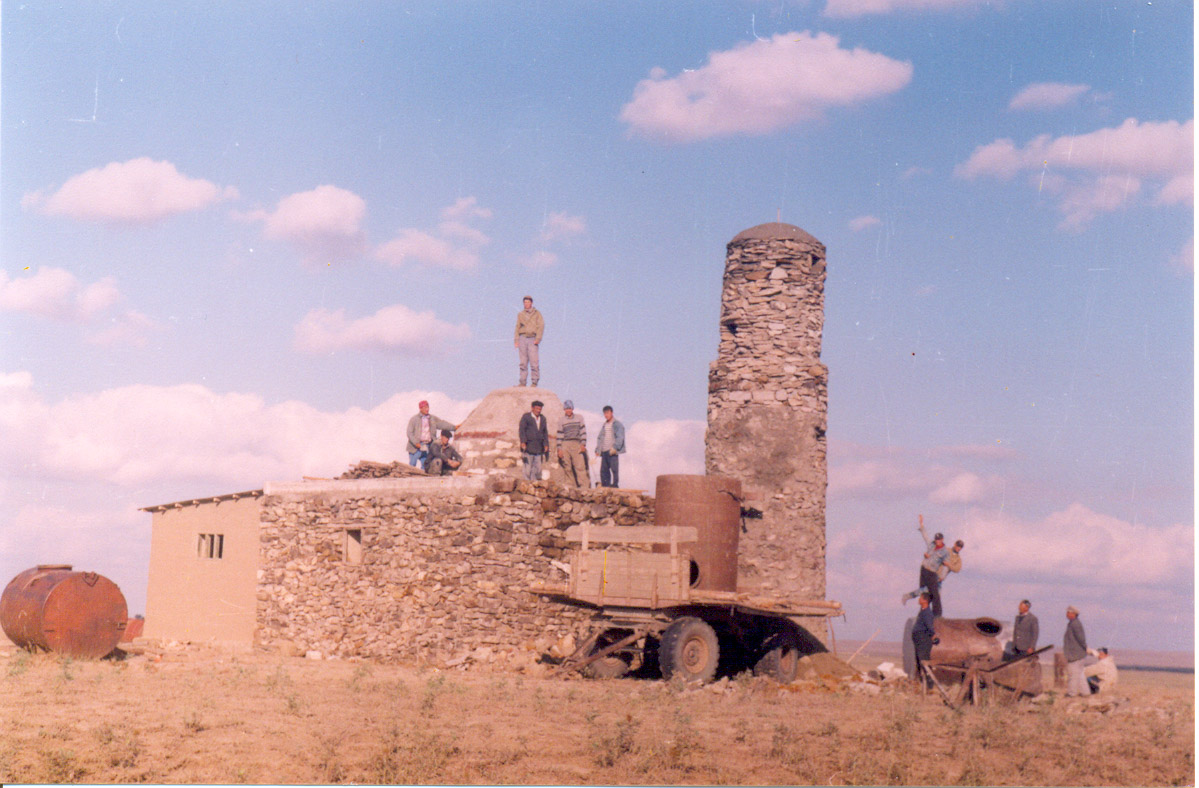 Мешіттің құрылыс жұмысынан көрініс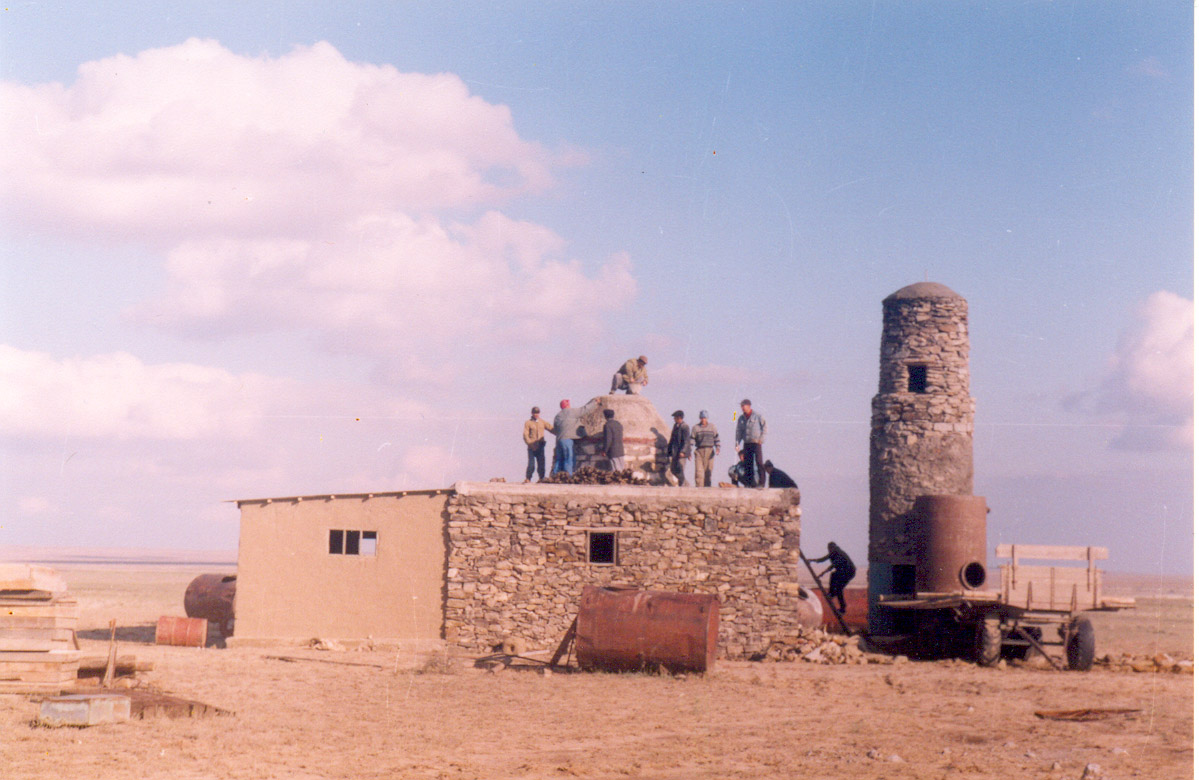 Мешіт салуға қатысқан жастар тобы, Қаражар ауылы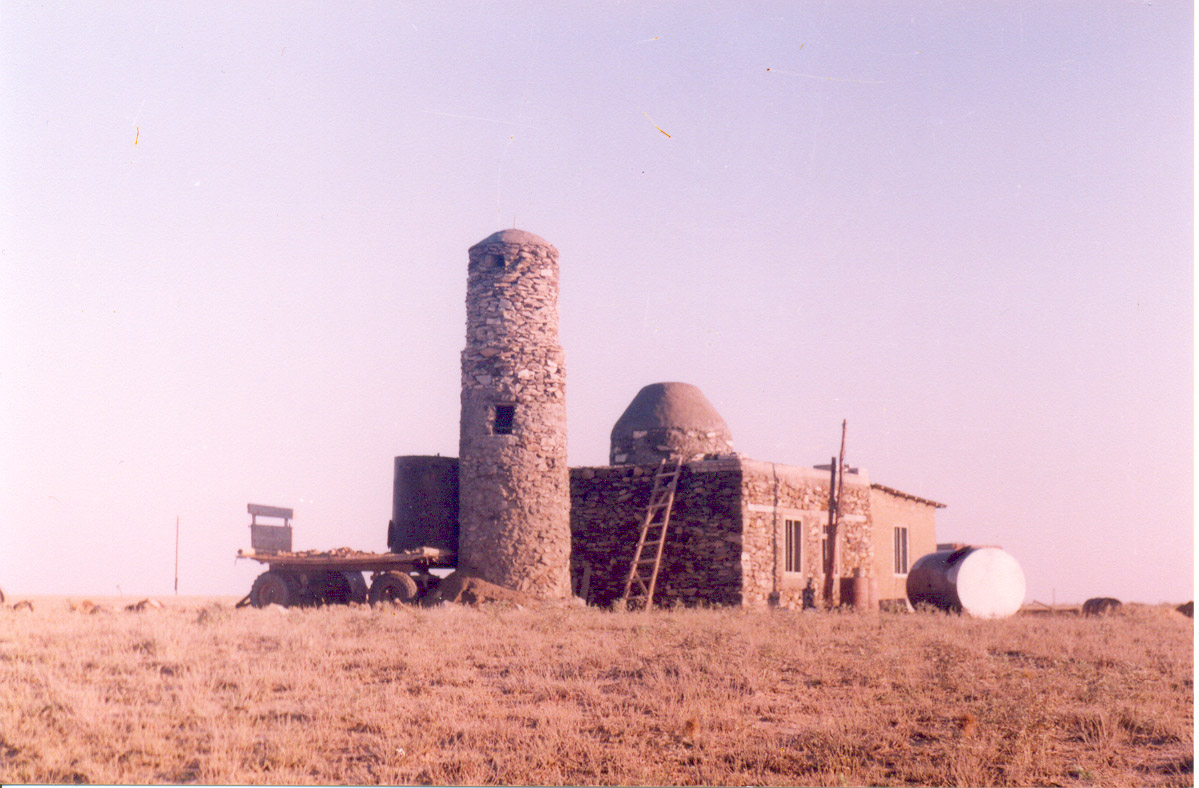 Мешіттің азан шақыру мінарасыМешітке шырақшы үй-жайы тұрғызылды, Қара жыра ауылыМешіт тұрғызылған соң жалпы көрінісі, Қаражар ауылы